This document carries the agenda for the 4th TSAG adhoc Session on Quantum at 6:00 – 7:30pm on Thursday 13th of December 2018. Reminding of the following contribution, TD and LS:Proposal to set up a new ITU-T Focus Group on Quantum Information Technology for Networks (FG-QIT4N) C54Tutorial - Introduction to Quantum Information Technology and Network Evolution TD416R1LS on Response to proposal to set up a new ITU-T Focus Group on Quantum Information Technology for Networks (FG-QIT4N) [from ETSI ISG QKD] TD406R1Minutes of the first adhoc session on Quantum TD424 Entities interested in ITU-T work on quantum communication TD426Minutes of the second adhoc session on Quantum TD434New revised FG ToR TD433R1Proposed Agenda for the 4th Adhoc session on QuantumOpening words - ChairmanApproval of this agendaMissed feedback from session 3 - SpainIdentification of documents pertaining to this session - ChairmanHigh level explanation on latest ToR - ChinaResults from consultations in orderChina, SG13, SG17, SK Telekom, NICT, US, Canada, UKLast call feedback - FloorAssessment for a consensus for a new FG - ChairmanProposal for way forward - ChairmanHow to address Coordination - ChairmanProposal for Adhoc Sessions Report – ChairmanAny Other BusinessClosing_______________________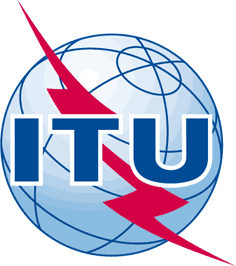 INTERNATIONAL TELECOMMUNICATION UNIONTELECOMMUNICATION
STANDARDIZATION SECTORSTUDY PERIOD 2017-2020INTERNATIONAL TELECOMMUNICATION UNIONTELECOMMUNICATION
STANDARDIZATION SECTORSTUDY PERIOD 2017-2020INTERNATIONAL TELECOMMUNICATION UNIONTELECOMMUNICATION
STANDARDIZATION SECTORSTUDY PERIOD 2017-2020TSAG-TD439TSAG-TD439INTERNATIONAL TELECOMMUNICATION UNIONTELECOMMUNICATION
STANDARDIZATION SECTORSTUDY PERIOD 2017-2020INTERNATIONAL TELECOMMUNICATION UNIONTELECOMMUNICATION
STANDARDIZATION SECTORSTUDY PERIOD 2017-2020INTERNATIONAL TELECOMMUNICATION UNIONTELECOMMUNICATION
STANDARDIZATION SECTORSTUDY PERIOD 2017-2020TSAGTSAGINTERNATIONAL TELECOMMUNICATION UNIONTELECOMMUNICATION
STANDARDIZATION SECTORSTUDY PERIOD 2017-2020INTERNATIONAL TELECOMMUNICATION UNIONTELECOMMUNICATION
STANDARDIZATION SECTORSTUDY PERIOD 2017-2020INTERNATIONAL TELECOMMUNICATION UNIONTELECOMMUNICATION
STANDARDIZATION SECTORSTUDY PERIOD 2017-2020Original: EnglishOriginal: EnglishQuestion(s):Question(s):Question(s):N/AGeneva, 10-14 December 2018Geneva, 10-14 December 2018TDTDTDTDTDTDSource:Source:Source:Chairman, Quantum Adhoc SessionsChairman, Quantum Adhoc SessionsChairman, Quantum Adhoc SessionsTitle:Title:Title:Agenda of the fourth TSAG adhoc session on QuantumAgenda of the fourth TSAG adhoc session on QuantumAgenda of the fourth TSAG adhoc session on QuantumPurpose:Purpose:Purpose:InformationInformationInformationContact:Contact:Keywords:Abstract: